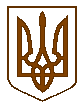 УКРАЇНАБілокриницька   сільська   радаРівненського   району    Рівненської    області(четверта чергова сесія восьмого скликання)  РІШЕННЯвід  04 березня  2021  року                                                                     № 127             Про надання дозволу на розробленняпроєкту землеустрою щодо відведення земельної ділянки у приватну власність громадянці Касяновій Надії Іванівні	Розглянувши заяву громадянки Касянової Надії Іванівни та подані матеріали з метою надання у приватну власність земельну ділянку для ведення особистого селянського господарства та керуючись пунктом 34 частини першої статті 26 Закону України “ Про місцеве самоврядування в Україні ”, статей 12, 118, 121, Земельного кодексу України, за погодження постійної комісії з питань архітектури, містобудування, землевпорядкування та екологічної політики, сесія Білокриницької сільської радиВ И Р І Ш И Л А :Надати громадянці Касяновій Надії Іванівні дозвіл на розроблення проєкту землеустрою щодо відведення земельної ділянки у приватну власність  орієнтовною площею 0,1800 га за рахунок земель запасу сільськогосподарського призначення в с.Городище Рівненського району Рівненської області для ведення особистого селянського господарства.Громадянці Касяновій Надії Іванівні у місячний термін звернутися до суб’єкта господарювання, що є виконавцем робіт із землеустрою, згідно із законом, для розроблення проєкту землеустрою щодо відведення у приватну власність земельної ділянки.Після погодження проєкту у порядку встановленому статтею 186 Земельного кодексу України проект землеустрою подати до сільської ради на розгляд і затвердження та передачі земельної ділянки у приватну власність.Контроль за виконанням даного рішення покласти на постійну комісію з питань архітектури, містобудування, землевпорядкування та екологічної політики сільської ради.Сільський голова                                                                  Тетяна ГОНЧАРУК